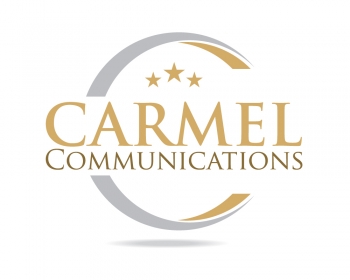 Matt FraddMatt Fradd is the author of STRIVE: A 21-Day Detox from Porn (strive21.com) published by Cardinal Studios. He speaks to tens of thousands of people every year and is the best-selling author of several books, including Does God Exist? and The Porn Myth: Exposing the Reality Behind the Fantasy of Pornography.  Matt earned his master’s and undergraduate degrees in philosophy from Holy Apostles College. Matt’s podcast, Pints With Aquinas, receives over half a million downloads every month. Matt lives with his wife, Cameron, and their children in Georgia.Bill DonaghyBill Donaghy is a contributor to STRIVE. He is also the co-author of RISE: A 30-Day Challenge with Chris Stefanick. Bill is a curriculum specialist at the Theology of the Body Institute. He is an author, instructor, and international speaker with over 25 years of experience in mission, evangelization, and education. He has a background in visual arts, philosophy, and Masters in systematic theology. Most importantly, he's the husband of Rebecca and father of four beautiful children.